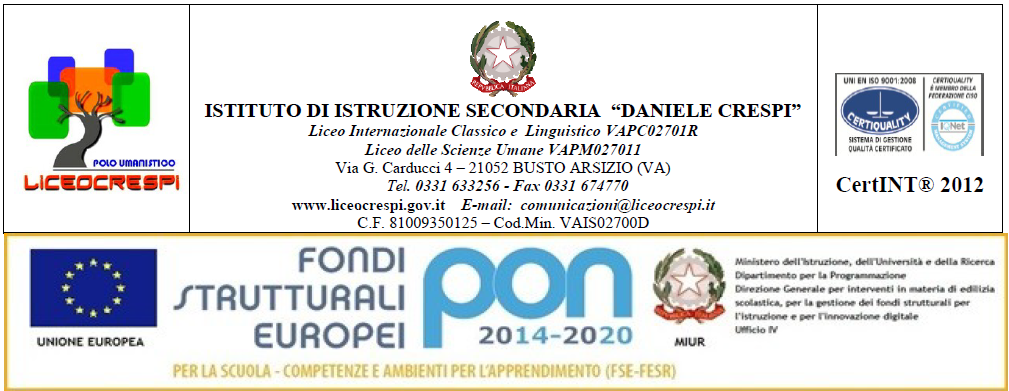 DISCIPLINA: Storia dell’arte (biennio)PROGRAMMA SVOLTOCLASSE II AL                                                                L’ARTE ETRUSCATestimonianze sulle origini degli EtruschiLa planimetria della città etrusca: l’esempio di MarzabottoLa struttura dell’arco: la porta ad arco di VolterraIl tempio etrusco e le sue decorazioniL’Apollo e l’Eracle di VeioLa figura dello scultore VulcaIl Sarcofago degli sposiLa Chimera di ArezzoL’ARTE ROMANALa planimetria della città romanaI Romani, grandi costruttori: le strade, i ponti, gli acquedotti, la cloaca, l’introduzione dell’opus caementicium e le diverse tecniche costruttive.Il foro e i suoi edifici: il Tempio, la Regia, il Tabularium, la Curia, la BasilicaL’architettura romana:La domus, l’insula, la villaDal teatro greco a quello romanoL’Anfiteatro FlavioIl PantheonLa scultura romanaIl ritratto romano e la tradizione dello ius imaginumIl ritratto dell’imperatore: l’Augusto di Prima Porta, la statua equestre di Marco AurelioIl rilievo storico: l’Ara Pacis Augustae, la Colonna Traiana e confronto con la Colonna aurelianaL’ARTE PALEOCRISTIANA/BIZANTINADalle catacombe alla domus ecclesiaeLa basilica paleocristiana: planimetria ed alzatoLe basiliche a pianta centrale: vari esempi, in modo particolare San Lorenzo Maggiore a MilanoIl Battistero: planimetria e significato simbolicoLa tecnica del mosaicoRavenna: i tre periodi storico-artistici e relative opere: Mausoleo di Galla Placidia e la lunetta del Buon Pastore,  i mosaici in Sant’Apollinare Nuovo, Il Mausoleo di Teodorico, San Vitale e i pannelli a mosaico del presbiterio. L’ARTE ROMANICAIntroduzione storico/artistica all’età romanica, significato del termine.La basilica romanica: struttura e differenze regionali partendo dalla Basilica di Sant’Ambrogio a Milano e dalla Cattedrale di Modena.La scultura romanica: le lastre di  Wiligelmo sulla facciata del duomo di Modena (La Bibbia di pietra).Busto Arsizio, giugno 2018I rappresentanti di classe___________________________ ___________________________Isabella Cuccovillo			                                                                 _____________________________